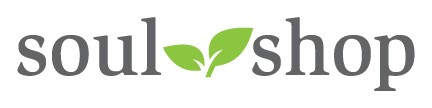 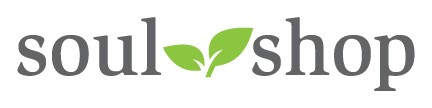 DAY OF WORKSHOP CHECKLISTLifeguards have been selected and introduced to the trainerFood ordered and delivery confirmed.Contact media outlets about your event. (Please see press release on website)Trainer has access to location 1 hour before the workshop. Table at the front of room for trainer with waterTables and chairs are set upLarge Post-it notes or easel with paper at front of the room with markersAudio and Visual is checked/working”Leaving in Good Hands” resource filled outhttps://www.soulshopmovement.org/hostPowerPoint ProjectorCheck-in tableName TagsSign In sheetWorkbooks handed outSet-up table for book salesRepresentatives are selected to assist the presenter (handing out stickers, collecting evaluations, working the book table) and they have been introduced to the trainer.Prepare to welcome attendees and introduce trainerThank participants and partners at end of workshopAT THE END OF THE DAYAll evaluations are collected and delivered to the trainer.Any leftover books are handed to trainer or mailed back to Soul Shop / Malia Nix, 518 Meadow Creek Dr., Tyler, TX 75703Please sign below to acknowledge receipt of the information listed above.________________________________________________________________ Date: _____________